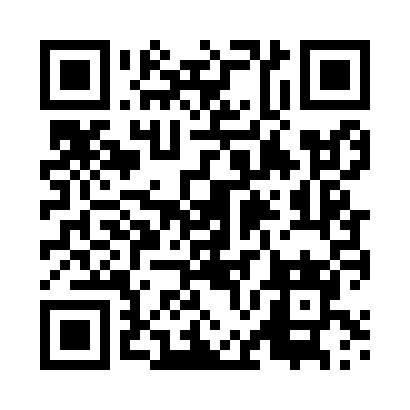 Prayer times for Narty, PolandWed 1 May 2024 - Fri 31 May 2024High Latitude Method: Angle Based RulePrayer Calculation Method: Muslim World LeagueAsar Calculation Method: HanafiPrayer times provided by https://www.salahtimes.comDateDayFajrSunriseDhuhrAsrMaghribIsha1Wed2:215:0112:345:438:0810:392Thu2:204:5912:345:458:0910:393Fri2:194:5712:345:468:1110:404Sat2:194:5512:345:478:1310:415Sun2:184:5312:345:488:1510:426Mon2:174:5112:335:498:1610:427Tue2:164:5012:335:508:1810:438Wed2:154:4812:335:518:2010:449Thu2:154:4612:335:528:2210:4510Fri2:144:4412:335:538:2310:4511Sat2:134:4212:335:548:2510:4612Sun2:124:4112:335:558:2710:4713Mon2:124:3912:335:568:2810:4714Tue2:114:3712:335:578:3010:4815Wed2:104:3612:335:588:3210:4916Thu2:104:3412:335:598:3310:5017Fri2:094:3212:336:008:3510:5018Sat2:094:3112:336:018:3710:5119Sun2:084:2912:336:028:3810:5220Mon2:074:2812:336:038:4010:5221Tue2:074:2712:346:038:4110:5322Wed2:064:2512:346:048:4310:5423Thu2:064:2412:346:058:4410:5424Fri2:054:2312:346:068:4610:5525Sat2:054:2112:346:078:4710:5626Sun2:054:2012:346:088:4810:5627Mon2:044:1912:346:088:5010:5728Tue2:044:1812:346:098:5110:5829Wed2:044:1712:346:108:5210:5830Thu2:034:1612:346:118:5410:5931Fri2:034:1512:356:118:5511:00